UNIVERSIDAD POLITÉCNICA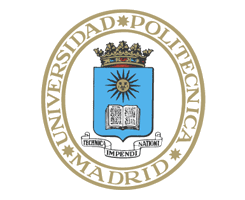 DE MADRIDESCUELA TÉCNICA SUPERIOR DE INGENIEROS INFORMÁTICOSMÁSTER UNIVERSITARIO EN INGENIERÍA DEL SOFTWARE – EUROPEAN MASTER IN SOFTWARE ENGINEERINGMaster Thesis Title, Capitalizing the First Word and All Other Words, Except for Articles, Prepositions and ConjunctionsMaster ThesisAuthorName AuthorFirstSurname AuthorSecondSurnameMadrid, Month YearThis thesis is submitted to the ETSI Informáticos at Universidad Politécnica de Madrid in partial fulfillment of the requirements for the degree of Master of Science in Software Engineering. Master ThesisMaster Universitario en Ingeniería del Software – European Master in Software EngineeringThesis Title: Master Thesis Title, Capitalizing the First Word and All Other Words, Except for Articles, Prepositions and ConjunctionsThesis no: EMSE-Year-CodeMonth YearAuthor: Name Surname1 Surname2Academic titleUniversity of the presented titleSupervisor:Co-supervisor:Name Surname1 Surname2Academic titleUniversity of the presented titleName Surname1 Surname2Academic titleUniversity of the presented titleDepartmentSchoolUniversityDepartmentSchoolUniversity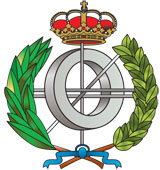 ETSI InformáticosUniversidad Politécnica de MadridCampus de Montegancedo, s/n28660 Boadilla del Monte (Madrid)Spain